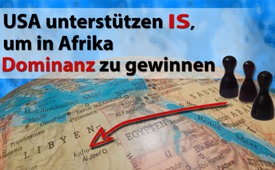 USA unterstützen IS um in Afrika Dominanz zu gewinnen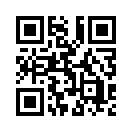 Afrika ist ein rohstoffreicher Kontinent und heiß umkämpfter Markt. Die US-Führung erklärte 2017 zum wichtigsten Wirtschaftspartner Afrikas aufzusteigen zu wollen. Inwiefern hängt nun möglicherweise die jüngst durch die US-Regierung beschlossene Verlegung hunderter IS- und Al-Kaida-Kämpfer nach Afrika damit zusammen?Die US-Regierung hat jüngst die Verlegung hunderter IS- und al-Kaida-Kämpfer aus dem Nahen Osten nach Afrika beschlossen. Ohne US-Hilfe wäre eine Verlegung in so großem Umfang nicht möglich. Doch wozu diese Terroristen-Verlegung? Warum bringen US-Militäreinheiten die mörderischen IS Kämpfer nicht hinter Schloss und Riegel? 2017 beschloss die US-Führung, sich erneut zum wichtigsten Wirtschaftspartner Afrikas zu machen. Dabei soll China verdrängt werden. Das jährliche Handelsvolumen mit Afrika beträgt aktuell: China 400 Milliarden, USA 100 Milliarden US-$. China hat also die USA deutlich überflügelt und ist nebst den USA auch vermehrt militärisch in Afrika vertreten. Sollen nun IS-Kämpfer – ähnlich wie zuvor in Syrien – in verdeckter Kriegsführung US-Interessen dienen? Es gilt zu beobachten, ob künftig nicht gerade diejenigen afrikanischen Regionen durch den IS destabilisiert werden, die unter dem Einfluss von China stehen.von rp./ep.Quellen:http://www.neopresse.com/politik/afrika/warum-die-usa-in-afrika-den-is-staerken/Das könnte Sie auch interessieren:#Afrika - www.kla.tv/AfrikaKla.TV – Die anderen Nachrichten ... frei – unabhängig – unzensiert ...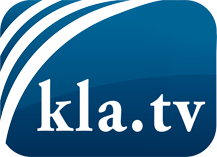 was die Medien nicht verschweigen sollten ...wenig Gehörtes vom Volk, für das Volk ...tägliche News ab 19:45 Uhr auf www.kla.tvDranbleiben lohnt sich!Kostenloses Abonnement mit wöchentlichen News per E-Mail erhalten Sie unter: www.kla.tv/aboSicherheitshinweis:Gegenstimmen werden leider immer weiter zensiert und unterdrückt. Solange wir nicht gemäß den Interessen und Ideologien der Systempresse berichten, müssen wir jederzeit damit rechnen, dass Vorwände gesucht werden, um Kla.TV zu sperren oder zu schaden.Vernetzen Sie sich darum heute noch internetunabhängig!
Klicken Sie hier: www.kla.tv/vernetzungLizenz:    Creative Commons-Lizenz mit Namensnennung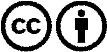 Verbreitung und Wiederaufbereitung ist mit Namensnennung erwünscht! Das Material darf jedoch nicht aus dem Kontext gerissen präsentiert werden. Mit öffentlichen Geldern (GEZ, Serafe, GIS, ...) finanzierte Institutionen ist die Verwendung ohne Rückfrage untersagt. Verstöße können strafrechtlich verfolgt werden.